Birding NSW Inc. 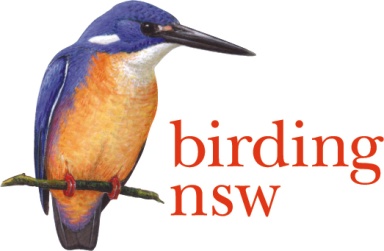                                                                                                                   			PO Box Q277   QVB Post Shop                                                                                                                    		Sydney NSW 1230  ABN 72 008 283 208	info@birdingnsw.org.au          www.birdingnsw.org.au									26/09/2019Dear «Salutation»,Our AGM will be held at 7.30 pm on Tuesday 3rd December 2019 at the SMSA meeting room at the commencement of our monthly meeting.Attached are the Annual Accounts for the year ended 30 June 2019.The accounts show that Birding NSW had a surplus of $5,041 for the year [ 2018; $3,958].Members Funds totaled $68,419 [ 2018; $63,379 ], which is nearly all held in bank deposits.$20,069 was received from Members, and $1,550 in interest. The main expenditures were:  Newsletter $8,207;  Meetings $3,996;  Insurance $2,468; and Photo Competition $1,050.Since the end of the financial year, your Committee has determined to make certain donations which will exceed the surplus in 2018-2019. Details will be given to Members shortly.With kind regardsLeigh HallBirding NSW Treasurer[ leigh@loddington.com ]Attached:  Birding NSW 
IncorporatedFinancial Report
For the year ended 30 June 2019Birding NSW IncorporatedStatement of Income for the Year Ended 30 June 2019							2019		2018					Note		   $		   $Revenue from Sale of Goods			      92		    150Other revenues from operating activities		21,618		22,588Total Revenue			2(a)		21,710		22,738LessDecrease (increase) in inventories			    (35)		       43	Administrative Expenses		2(b)		16,705		18,737							16,680		18,694Operating surplus (deficit) before income tax         5,041	              3,958Accumulated surplus at beginning of year		63,379		59,421Accumulated surplus at end of year		68,419		63,379    Birding NSW IncorporatedStatement of Financial Position for the Year Ended 30 June 2019							2019		2018					note	 	  $		   $     Current Assets     Cash					3		71,436		67,258Inventories				4		     224 	     189Club Badges				4		     727		     751Total Current Assets					72,387		68,198Non-current AssetsProperty, plant and equipment	5		          0	         0Total Assets						 72,387	68,198Current Liabilities					                  Payables & Deferred Income		6		    3,968	 4,819Total Current Liabilities	         3,968	 4,819Net Assets	       68,419	63,379Members’  Funds		   68,419	63,379The accompanying notes form part of these accounts.    Birding NSW IncorporatedStatement of Cash Flows for the Year Ended 30 June 2019                  								2019		2018						Note		   $		   $Cash Flows from Operating ActivitiesInterest Received						  1,550		    1,522Receipts from Members Subscriptions and	       Sundry Receipts						19,309		  21,065General Administration Expenses and Direct Expenses	(16,680)	(18,088)Net Cash Provided by Operating Activities    7(b)		   4,179	   4,499  Net Increase in Cash Held					  4,179		  4,499Cash at Beginning of Financial Year				67,258		62,758Cash at End of Financial Year		   7(a)		71,436		67,258The accompanying notes form part of these financial statements.Birding NSW IncorporatedNotes to the financial statements for the year ended 30 June 20191	Statement of significant accounting policiesThe financial report is a general purpose financial report, which has been prepared in accordance with the requirements of the Corporations Act 2001, Australian Accounting Standards and other authoritative pronouncements of the Australian Accounting Standards Board.The financial report is prepared on an accruals basis and is based on historical costs and does not take into account changing money values or, except where stated, current valuations of non-current assets. Cost is based on the fair value of consideration given in exchange for assets.The accounting policies have been consistently applied unless otherwise stated.Revenue recognition Subscription revenueSubscription revenue is recognised in the period to which the member's subscription relates. The association's subscription year is not the same as its financial year.Sales revenueSales revenue comprises revenue earned from the provision of goods to third parties. Sales revenue is recognised when the goods are provided.In 2019, Club Badges were treated differently. In prior years the cost of engraving Club Badges was shown as a purchase of stock. It is now shown as an expense in expenditure. The 2018 comparison figures have been changed to use the same treatment.  The surplus shown for both years is not affected by this accounting change.Interest incomeInterest income is notified and paid in arrears and is brought to account on notification. Other revenueOther revenue, including donations, is recognised as it is received.InventoriesInventories are measured at the lower of cost and net realisable value (being the estimated selling price in the ordinary course of business, less any estimated selling expenses).Financial instrumentsLiabilities are recognised for amounts to be paid in the future for goods and services received, whether or not billed. Accounts payable are generally settled within the supplier's terms.Birding NSW IncorporatedNotes to the financial statements for the year ended 30 June 20191	Statement of significant accounting policies (continued) Plant and equipmentPlant and equipment are brought to account at cost, less any accumulated depreciation. Assets are depreciated on a straight-line basis at approximately 25% per annum.The carrying amount of fixed assets is reviewed annually to ensure it is not in excess of their recoverable amount. The recoverable amount is assessed on the basis of expected net cash flows to be received from the assets' employment and subsequent disposal.TaxationThe Association has an exemption from income tax. Therefore, no provision has been made for income tax.The Association is not registered for the Goods and Services Tax (GST). All costs are recognised inclusive of any applicable GST.							2019	            2018									  $	               $		    2	Operating Result(a)	Operating revenue includes:	Sales revenue					      92 		     150		     	Subscriptions and other operating revenue	16,724	            18,898			Donations					  3,345		  2,168		Interest received				  1,550		  1,522								21,710             22,738		(b)	Operating result has been determined	after charging as expenditure:	Depreciation on fixed assets			         0		     0		(c)	Donations and grants made			         0	                 0		     Birding NSW IncorporatedNotes to the financial statements for the year ended 30 June 2019  2019          2018   3	Cash							$	         $Cash on hand	140	140ING Business Optimiser Account	11,327	9,778ING Term Deposit	50,000	50,000Commonwealth Bank Cheque Account	9.969	7,340	71,436	67,258	 The Commonwealth Bank Account does not receive interest. The applicable average rate at year-end was 0.00% (2018: 0.01%).The ING Business Optimiser account receives interest at a floating rate. The applicable rate at year end was 1.0% (2018: 2.8%).The ING Term Deposit account receives interest at a fixed rate at conclusion of the term. The applicable rate at year end was 2.7% (2018: 2.8%).Credit risk is minimised by holding all cash and short-term balances with large financial institutions.The above amount takes into account that the financial year and the subscription year are not identical.Birding NSW IncorporatedNotes to the financial statements for the year ended 30 June 20197	Notes to statement of cash flowsReconciliation of cashFor the purposes of the statement of cash flows, cash includes cash and at call deposits with banks, and investments in money market instruments, net of bank overdrafts. Cash at the end of the financial year as shown in the statement of cash flows is reconciled to the related items in the balance sheet as follows:Birding NSW Incorporated Statement by members of the CommitteeIn the opinion of the Committee of Birding NSW Incorporated ("the Association") the financial report as set out on pages 1 to 7:presents fairly the financial position of the Association as at 30 June 2019 and its performance and cash flows for the year then ended in accordance with the requirements of the Corporations Act 2001, Australian Accounting Standards, and other authoritative pronouncements of the Australian Accounting Standards Board; and2 	at the date of this statement there are reasonable grounds to believe that the       association will be able to pay its debts as and when they fall due.This statement is made in accordance with a resolution of the Committee and is signed for an on behalf of the Committee by:Tom Karplus		        Leigh HallPresident                            Treasurer		This  23rd  day of  September 20194Inventories20192018Finished goods on hand224  189Club badges7277515Property, plant and equipmentFurniture and fittings at cost5,5365,536Less: accumulated depreciation[5,536](5,536)00ReconciliationCarrying value at beginning of year00Depreciation expense00Carrying amount at end of year006PayablesDeferred income 4,3614,819        20192018Cash on hand140140Deposits at call or maturing within 12 months50,00050,000Cash at bank21,29617,11871,43667,258(b)      Reconciliation of net cash provided by/(used            in) operating activities to operating profit            after income taxOperating surplus/(deficit) after income tax5,0413,958Non-cash flows in operating result:Depreciation005,0413,958Changes in assets and liabilities:Decrease/(increase) in current inventories(11)112Decrease/(increase) in Sundry debtors0             0Increase/(decrease) in other creditors(851)       4304,179     4,499